ASSOCIAZIONE dei GENITORI degli Alunni della SCUOLA EUROPEA VARESE - CONSIGLIO DIRETTIVO -2022/23
Modulo d’Iscrizione per Corsi Parascolastiche / Corsi Musica
Corso Prescelto			Insegnante				Costo del Corso			Dati del AllievoNome e Cognome del allievo		Classe e Sezione Linguistica		Indirizzo				CAP e Comune				Tel.					Codice Fiscale				Dati del Genitore SocioNumero Tessera AGSEV		Nome e Cognome			Telefono Cellulare 			Telefono (Altro			Email					Codice Fiscale				Io sottoscritto accetto le regole di partecipazione alle attività parascolastiche/corsi musica organizzate dall’Associazione dei Genitori Scuola Europea Varese (AGSEV) ed il trattamento dei miei dati e del mio figlio/mia figlia per la finalità dell’organizzazione del corso scelto.La prenotazione del corso viene solo considerato dopo aver pagato la quota sociale dell’Associazione dei Genitori (25,00 Euro) per l’anno scolastico 2022/23 e dopo di aver versato il costo del corso al conto corrente di Associazione dei Genitori Alunni Scuola Europea IT 40Q0 1005 5034 0000 0000 1258 0 indicando AGSEV PARASCOLASTICHE o CORSI MUSICA 22/23, numero tessera AGSEV, nome alunno, nome del insegnante e corso e dopo la ricezione di una conferma bancaria. Le preghiamo di mandare il modulo compilato e firmato e la conferma bancaria a parents.association@agsev.itCon la presente do mandato all’Associazione dei Genitori di pagare a mio nome e per mio conto l’insegnante del corso. Do consenso di ricevere la sostituzione dei costi del corso scelto (non la quota socio) nel caso della  cancellazione da parte del insegnante o in mancanza di un posto libero al seguente conto corrente Nome/ Cognome 		IBAN				BIC				Data								Firma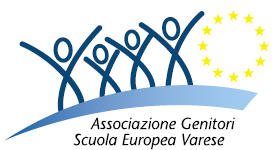 